Kultúrna identita a diplomacia v EÚ                                                                                                        1d-eks-090 kód v AIS pre študentov Bc.                                                                                                        2d-eks-090 kód v AIS pre študentov Mgr.Katedra európskych kultúrnych štúdií Filozofickej fakulty Univerzity Mateja Bela Ťa pozýva absolvovať výberový predmet projektu Jeana Monneta – Moduly.Okrem kultúry v EÚ sa dozvieš viac o možnostiach štúdiá v zahraničí, pobytov a praxe na zastupiteľských orgánoch SR.Zapíš si predmet v AIS a príď v utorky od 14,35 do 16,05 (10.-11. hodina)  do miestnosti KR01 (knižnica katedry európskych kultúrnych štúdií) na Tajovského 51KATEDRA EURÓPSKYCH KULTÚRNYCH ŠTÚDIÍ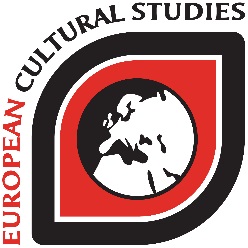 F i l o z o f i c k á    f a k u l t aUniverzita Mateja BelaTajovského 40974 01   B A N S K Á    B Y S T R I C ANadväzujúce predmety v letnom semestri akademického roka 2020/21:Interkultúrne štúdiá  1d-eks-090 kód v AIS pre študentov Bc.2d-eks-091 kód v AIS pre študentov Mgr.Rozvoj kultúrnej produkcie  1d-eks-092  kód v AIS pre študentov Bc.2d-eks-092  kód v AIS pre študentov Mgr.Ako si predmet zapísať v AIS?1/ Zápis, zápisné listy2/ Zápis predmetov, kredity3/ Výberové predmety4/ Pridať predmet5/ Pridať predmet z PONUKY PREDMETOV6/ Fakulta/Univerzita: FF UMB7/ Názov: KULTÚRNA IDENTITA A DIPLOMACIA V EÚ